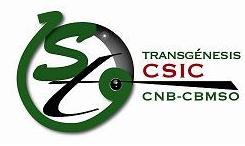 SOLICICITUD DE MICROINYECCIÓN PRONUCLEAR DE ADN (Transgénesis Aditiva)FECHA DE LA SOLICITUD:INVESTIGADOR PRINCIPAL:CENTRO: E-MAIL:TFNO:PERSONA DE CONTACTO:E-MAIL:TFNO:DIRECCIÓN DE FACTURACIÓN:INFORMACIÓN SOBRE EL TRANSGÉNICO QUE SE VA A GENERAR:-Cepa de ratón:   -Nombre de la construcción de ADN (promotor y parte estructural): -Tamaño de la misma: -Señalar si es: 	oncogen 	gen tóxico 		produce virus o priones INSTRUCCIONES: -Por una cuestión de control de toxicidad en embriones, los plásmidos deben ser purificados con el kit Quiagen Plasmid Maxi Kit.-Si es BAC o YAC, contactar directamente con el servicio.-Enviarnos el tubo con la digestión de unos 20 μg plásmido con la/s enzimas de restricción adecuadas para liberar el fragmento inyectable. El servicio de Transgénesis se encarga de la purificación en gel del fragmento, usando kits testados contra toxicidad en embriones.ENVIAR LA SOLICITUD POR MAIL A: transgenesis@cnb.csic.es